Information for Propeller Applicants 2020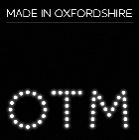 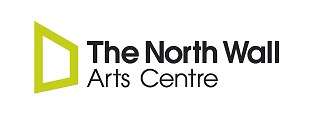 The North WallThe North Wall is an award-winning Arts Centre in Oxford, offering a fully flexible 200-seat theatre, a public art gallery and studios for dance and drama. The exciting programme of events at The North Wall places emphasis on new and innovative work. The North Wall Trust exists to provide opportunities for artists, young people and the general public to make and experience art of the highest quality. We aim to promote the notion of art as a tool for living; timely, relevant and socially engaged.Oxfordshire Theatre MakersOTM is a network for professional theatre makers in Oxfordshire. OTM run social and professional development events, provide online and in-person networking, create and distribute theatre-related resources, and promote locally-made work to venues and audiences.OTM believe in:The artistic and economic value of theatreThe value of the work of the artistInvesting in Oxfordshire’s theatrical infrastructure for the benefit of both professionals and audiencesOur local communityCollaboration and not competitionWhat is Propeller?A partnership project between The North Wall and Oxfordshire Theatre Makers.Propeller is an opportunity for Oxfordshire based artists, companies and collectives to fine tune and stage new work for The North Wall 2020 Summer season. The North Wall offer includes:Inclusion in our Summer programme and associated marketing support.4 days of free rehearsal space: Studio available from Tuesday 26th – Friday 29th May3 days of free technical support with access to the theatre for get in Monday 1st – Wednesday 3rd June3 day run in the theatre: Thursday 4th – Saturday 6th JuneBox office income will be split equally (50/50) between the company and The North Wall.Important DatesApplications Close: 10 February		Interviews for Shortlisted Applicants: 21 FebruaryStudio Rehearsal Space: 26 – 29 MayTechnical Support in Theatre: 1 – 3 JunePublic Performances: 4 – 6 JuneEligibilityAny professional theatre maker based in Oxfordshire can apply.Who are we looking for?We would like Propeller to be a stepping stone for your show. For this particular programme we are not looking for a seed idea, or a scratch night; we would love your show to develop and continue beyond The North Wall rather than reaching its end point here. This opportunity would suit (but is not limited to):Companies looking to preview their show ahead of Edinburgh Fringe (or other festivals) Companies at the final stages of R&D ready to fully realise their production with their creative teamCompanies who are reviving a showCompanies who are working towards an Autumn tourPlease note, that in this sense ‘companies or a company’ is a term for your creative team and doesn’t mean than you must be a registered company. How can I apply? Please email Abie at waltona@thenorthwall.com with an expression of interest. This should include information on your company and your show (no longer than 2 – 3 pages). Your application should give thought to the following:Brief company biog and hopes for the futureAn outline of the show you are applying withAny images, supporting docs or links to website/social media pagesHow would you explain your show to a friend in fewer than thirty words? Are there any specific audiences you think your show appeals to? How would you support the North Wall in terms of marketing and audience development? How you think your work is suited to The North Wall programme.FormattingApplications should be submitted in Microsoft Word or PDF formats only. FeedbackWe will contact all applicants to let them know the outcome of their application. Unfortunately, due to the volume of applications we receive we are unable to offer feedback on unsuccessful applications.